 Case Background	On September 12, 2018, Peoples Gas System (Peoples or company) filed a petition for approval of its final 2017 true-up, projected 2018 true-up, and 2019 revenue requirement and surcharges associated with the cast iron/bare steel replacement rider (Rider CI/BSR or rider). The rider was originally approved in Order No. PSC-12-0476-TRF-GU (2012 order) to recover the cost of accelerating the replacement of cast iron and bare steel distribution pipes through a surcharge on customers’ bills. Peoples’ current surcharges were approved in Order No. PSC-2017-0433-TRF-GU. In the 2012 order, the Commission found that “replacement of these types of pipelines is in the public interest to improve the safety of Florida’s natural gas infrastructure, and reduce the possibility of loss of life and destruction of property should an incident occur.”The Commission approved a comprehensive settlement agreement between Peoples and the Office of Public Counsel (OPC) in Order No. PSC-17-0066-AS-GU. The settlement agreement, in part, added problematic plastic pipe (PPP) installed in the company’s distribution system to eligible replacements under the rider. PPP was manufactured before 1983 and has significant safety concerns. In certain areas, the PPP is interspersed with, or connected to, the cast iron/bare steel pipe that is being replaced under the rider. As provided for in the settlement agreement, PPP replacements are included in the calculation of the 2019 rider surcharges.On September 12, 2018, the Commission approved a settlement agreement between Peoples, OPC, and the Florida Industrial Power Users Group in Docket No. 20180044-GU addressing certain impacts of the Tax Cuts and Jobs Act of 2017 on Peoples. The settlement agreement provides for a reduction of Peoples’ 2019 depreciation expense of approximately $10.3 million resulting from extending the lives of certain mains and service assets, which, consequently, reduces the depreciation expense collected through the rider. Additionally, the settlement agreement provides that Peoples’ revenue requirement calculations incorporate the lower federal income tax rate effective February 6, 2018. Peoples filed a revised petition and tariff sheet on October 17, 2018, to remove the Regulatory Assessment Fee (RAF) adjustment of $76,118 that Peoples had included in the original petition in the instant docket. The RAF adjustment was intended to correct an error Peoples had made in its rider surcharge calculations for the years 2013 through 2017. Peoples explained that while it remitted the correct RAF amounts to the Commission, it did not include a gross-up for RAF fees in its rider surcharge calculations from 2013 through 2017 (i.e., the rider surcharges for the years 2013 through 2017 did not include $76,118 in RAF fees paid to the Commission).Peoples filed its response to staff’s first data request on October 3, 2018. OPC intervened in this docket on September 18, 2018, which was acknowledged by Order No. PSC-2018-0467-PCO-GU, issued September 19, 2018. The proposed revised tariff page is contained in Attachment B. The Commission has jurisdiction over this matter pursuant to Sections 366.03, 366.04, 366.05, and 366.06, Florida Statutes (F.S.).Discussion of IssuesIssue :	  Should the Commission approve Peoples’ proposed rider surcharges for 2019?Recommendation:  Yes, the Commission should approve Peoples’ proposed 2019 rider surcharges as revised on October 17, 2018, for the period January through December 2019. (Merryday)Staff Analysis:  The rider surcharges have been in effect since January 2013. In 2018, Peoples’ cast iron and bare steel replacement activity focused in St. Petersburg, Tampa, Miami, Jacksonville, and Sarasota, and Peoples’ PPP replacement activity focused in Pompano Beach, Orlando, and Lakeland. In 2019, Peoples states it will focus on replacement projects in Miami, Tampa, St. Petersburg, Orlando, and Sarasota. The original projected completion date for the CI/BSR replacement program was 2022 for mains and services, but Peoples now expects to complete the mains replacement activity in 2021 and services replacement activity in 2022. Replacement of PPP is expected to continue until 2028.In the company’s 2017 Rider CI/BSR filing (Docket No. 20170192-GU), Peoples stated that it planned to secure additional contractors so that the replacement of cast iron and bare steel, as well as PPP, can be accelerated. In response to staff’s first data request in the instant docket, Peoples stated that construction costs were higher than estimated due to increased activity in congested urban areas and additional requirements for more extensive post-construction site restoration. This led to higher capital expenditures for replacements than anticipated.Attachment A contains tables which display the replacement progress and forecasts for Rider CI/BSR (Table 1) and for PPP (Table 2). In addition, Peoples provided a third table which consolidates actual and projected CI/BSR and PPP miles replaced, investment, and revenue requirement for each year of the replacement program, both actual and forecast.True-ups by YearPeoples’ calculation for the 2019 revenue requirement and surcharges includes a final true-up for 2017, an actual/estimated true-up for 2018, and projected costs for 2019. Pursuant to the 2012 order, the capital expenditures for 2017 through 2019 exclude the first $1 million of facility replacements each year because that amount is included in rate base and is thus excluded from recovery through the rider. Peoples has included depreciation expense savings as discussed in the 2012 order; however, Peoples has not identified any operations and maintenance savings. Final True-up for 2017Peoples stated that the revenues collected for 2017 were $4,273,612 compared to a revenue requirement of $6,942,323, resulting in an under-recovery of $2,668,711. The final 2016 over-recovery of $1,708,878, 2017 under-recovery of $2,668,711, and interest of $5,397 associated with any over- and under-recoveries results in a final 2017 under-recovery of $954,434. Actual/Estimated 2018 True-upPeoples provided actual revenues for January through July and forecast revenues for August through December of 2018, totaling $11,620,032, compared to an actual/estimated revenue requirement of $9,242,243, resulting in an over-recovery of $2,377,789. The 2017 under-recovery of $954,434, 2018 over-recovery of $2,377,789, and interest of $13,809 associated with any over- and under-recoveries results in a total 2018 over-recovery of $1,437,164.Projected 2019 CostsPeoples projects investment or capital expenditures of $35,630,000 for the replacement of cast iron/bare steel infrastructure and PPP in 2019. As shown in Table 3 of Attachment A, this consists of the CI/BSR investment of $27,080,000 and the PPP investment of $8,550,000. The return on investment (which includes federal income taxes, regulatory assessment fees, and bad debt), depreciation expense (less savings), and property tax expense associated with that investment are $12,317,077. After subtracting the total 2018 over-recovery of $1,437,164, the total 2019 revenue requirement is $10,879,912. Table 1-1 displays the 2019 revenue requirement calculation.Table 1-12019 Revenue Requirement    Source: Exhibit C, page 1 of the Revised Petition.Proposed SurchargesAs established in the 2012 order, the total 2019 revenue requirement is allocated to rate classes using the same methodology that was used for the allocation of mains and services in the cost of service study used in Peoples’ most recent rate case. After calculating the percentage of total plant costs attributed to each rate class, the respective percentages were multiplied by the 2019 revenue requirement resulting in the revenue requirement by rate class. Dividing each rate class’s revenue requirement by projected therm sales provides the rider surcharge for each rate class.The proposed 2019 rider surcharge for residential customers is $0.05274 per therm (compared to the current surcharge of $0.05285). The monthly bill impact is $1.05 for a residential customer who uses 20 therms. The proposed tariff page as revised on October 17, 2018, is provided in Attachment B.ConclusionStaff reviewed Peoples’ filings and supporting documentation and believes that the calculations are consistent with the methodology approved in the 2012 order and are reasonable and accurate. Staff also reviewed Peoples’ calculation of the 2018 true-up and 2019 projected cost calculations and verified that the calculation includes the 21 percent federal tax rate starting February 6, 2018. Staff also verified that Peoples lowered the deprecation expense effective January 2019. Therefore, staff recommends approval of Peoples’ proposed 2019 Rider CI/BSR surcharges as revised on October 17, 2018, effective for the period January through December 2019.Issue 2:	  Should this docket be closed?Recommendation:  Yes. If Issue 1 is approved and a protest is filed within 21 days of the issuance of the order, the tariff should remain in effect, with any revenues held subject to refund, pending resolution of the protest. If no timely protest is filed, this docket should be closed upon the issuance of a consummating order. (Trierweiler)Staff Analysis:  If Issue 1 is approved and a protest is filed within 21 days of the issuance of the order, the tariff should remain in effect, with any revenues held subject to refund, pending resolution of the protest. If no timely protest is filed, this docket should be closed upon the issuance of a consummating order.Table 1Peoples’ CI/BSR Replacement Program Progress*13 miles reclassified as Bare Steel and added to 2017 BS remaining total.**ProjectedTable 2Peoples’ PPP Replacement Program Progress*Estimated from any plastic service installed prior to 1983Table 3Peoples’ CI/BSR Replacement Program Progress*2017 investment costs for retiring PPP in early 2018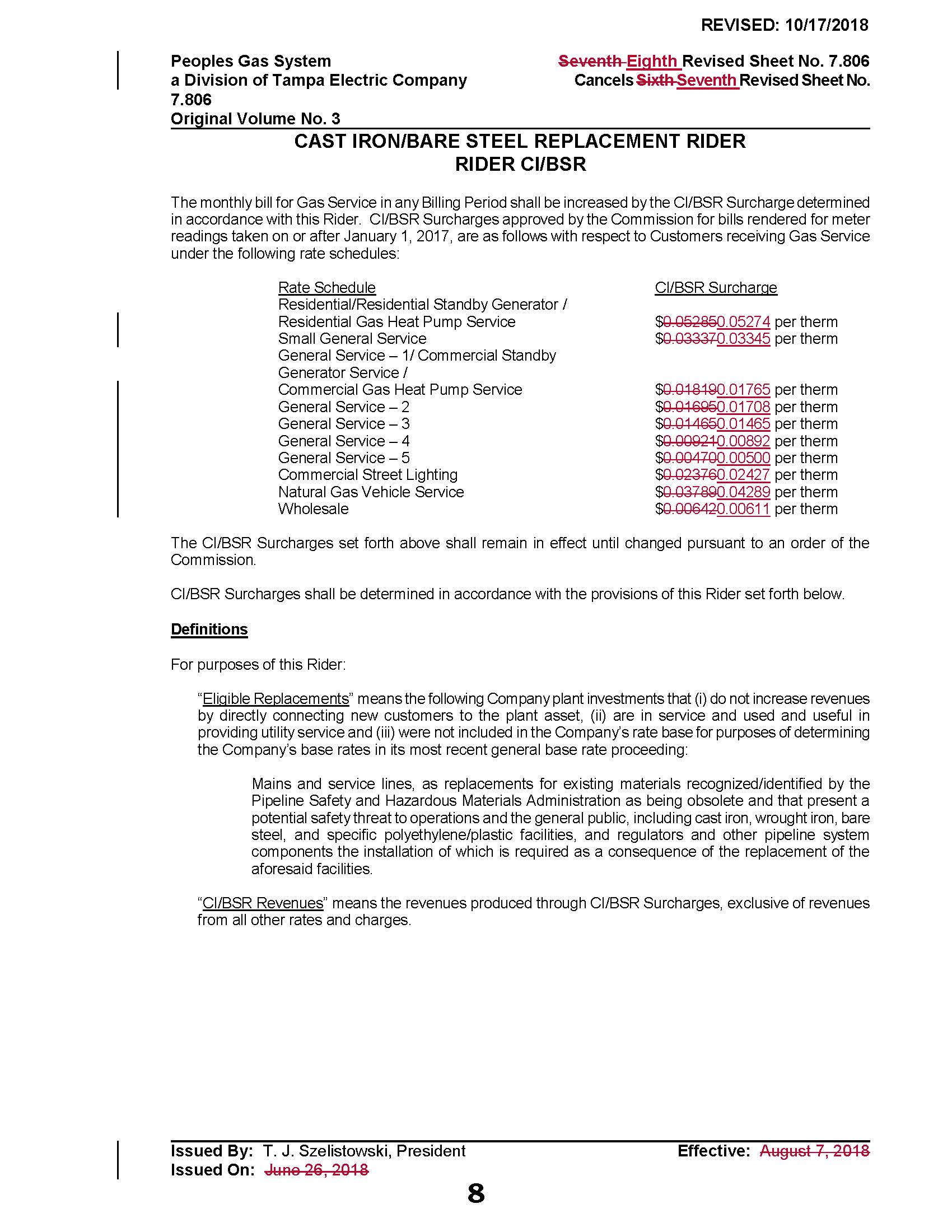 State of Florida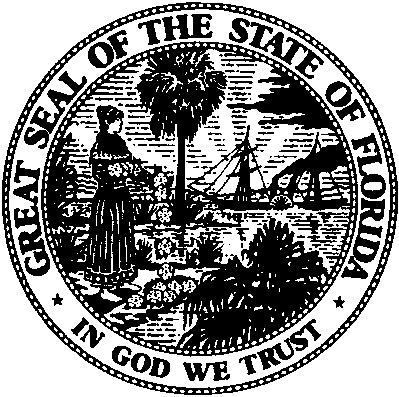 State of FloridaPublic Service CommissionCapital Circle Office Center ● 2540 Shumard Oak Boulevard
Tallahassee, Florida 32399-0850-M-E-M-O-R-A-N-D-U-M-Public Service CommissionCapital Circle Office Center ● 2540 Shumard Oak Boulevard
Tallahassee, Florida 32399-0850-M-E-M-O-R-A-N-D-U-M-DATE:October 18, 2018October 18, 2018October 18, 2018TO:Office of Commission Clerk (Stauffer)Office of Commission Clerk (Stauffer)Office of Commission Clerk (Stauffer)FROM:Division of Economics (Merryday)Division of Accounting and Finance (D. Buys, Cicchetti, Hightower)Office of the General Counsel (Trierweiler)Division of Economics (Merryday)Division of Accounting and Finance (D. Buys, Cicchetti, Hightower)Office of the General Counsel (Trierweiler)Division of Economics (Merryday)Division of Accounting and Finance (D. Buys, Cicchetti, Hightower)Office of the General Counsel (Trierweiler)RE:Docket No. 20180173-GU – Petition for approval of 2017 true-up, projected 2018 true-up, and 2019 revenue requirements and surcharges associated with cast iron/bare steel pipe replacement rider, by Peoples Gas System.Docket No. 20180173-GU – Petition for approval of 2017 true-up, projected 2018 true-up, and 2019 revenue requirements and surcharges associated with cast iron/bare steel pipe replacement rider, by Peoples Gas System.Docket No. 20180173-GU – Petition for approval of 2017 true-up, projected 2018 true-up, and 2019 revenue requirements and surcharges associated with cast iron/bare steel pipe replacement rider, by Peoples Gas System.AGENDA:10/30/18 – Regular Agenda – Tariff Filing – Interested Persons May Participate10/30/18 – Regular Agenda – Tariff Filing – Interested Persons May Participate10/30/18 – Regular Agenda – Tariff Filing – Interested Persons May ParticipateCOMMISSIONERS ASSIGNED:COMMISSIONERS ASSIGNED:COMMISSIONERS ASSIGNED:All CommissionersPREHEARING OFFICER:PREHEARING OFFICER:PREHEARING OFFICER:AdministrativeCRITICAL DATES:CRITICAL DATES:CRITICAL DATES:11/13/2018 (60-Day Suspension Date)SPECIAL INSTRUCTIONS:SPECIAL INSTRUCTIONS:SPECIAL INSTRUCTIONS:None2019 Projected Expenditures$35,630,000Return on Investment$8,968,072Depreciation Expense (less savings)1,639,999Property Tax Expense1,709,0052018 Revenue Requirement$12,317,077Less 2018 Over-recovery-1,437,164Total 2019 Revenue Requirement$10,879,912 Main ReplacementMain ReplacementMain ReplacementMain ReplacementMain ReplacementService ReplacementsService ReplacementsYearReplaced Cast Iron (miles)Replaced Bare Steel (miles)Remaining Cast Iron at Year End (miles)Remaining  Bare Steel at Year End (miles)Total Miles Remai-ing of CI/BS MainsReplaced Number of Bare Steel ServicesTotal Number of Remaining Bare Steel Services2012100354454149782013133887316403907140712014218852983837964610720152660592382971019508820161535442032471050696320171536*29178*207113542792018 **106419114133150046852019951106373120034852020545518231200228520215180001200108520220000000PPP (miles)Total Remaining PPP Mains (miles)Replaced Number of PPP ServicesTotal Number of Remaining PPP Services201605510-2017*509139626,841*201851458210024,741201933425Not yet determined-202050375Not yet determined-202150325Not yet determined-202250275Not yet determined-202350225Not yet determined-202445180Not yet determined-202545135Not yet determined-20264590Not yet determined-20274545Not yet determined-2028450Not yet determined-CI/BS Miles ReplacedPPP Miles ReplacedCI/ BS InvestmentPPP InvestmentCI/BS Revenue RequirementPPP Revenue Requirement201751*$17,588,366$2,915,802$6,868,302$74,0212018745123,663,22314,068,9958,361,137881,1062019603327,080,0008,550,00010,175,6962,141,3802020505019,617,27416,065,33812,655,8563,307,722202123509,479,95916,936,07614,173,6384,847,38320225017,359,47814,618,8486,350,95320235017,793,46514,452,0137,778,87620244516,563,05214,267,2959,223,33020254516,824,83314,082,00210,687,42820264517,245,45413,896,68912,171,74620274517,676,59113,711,38813,676,79520284518,118,50513,526,07515,203,100